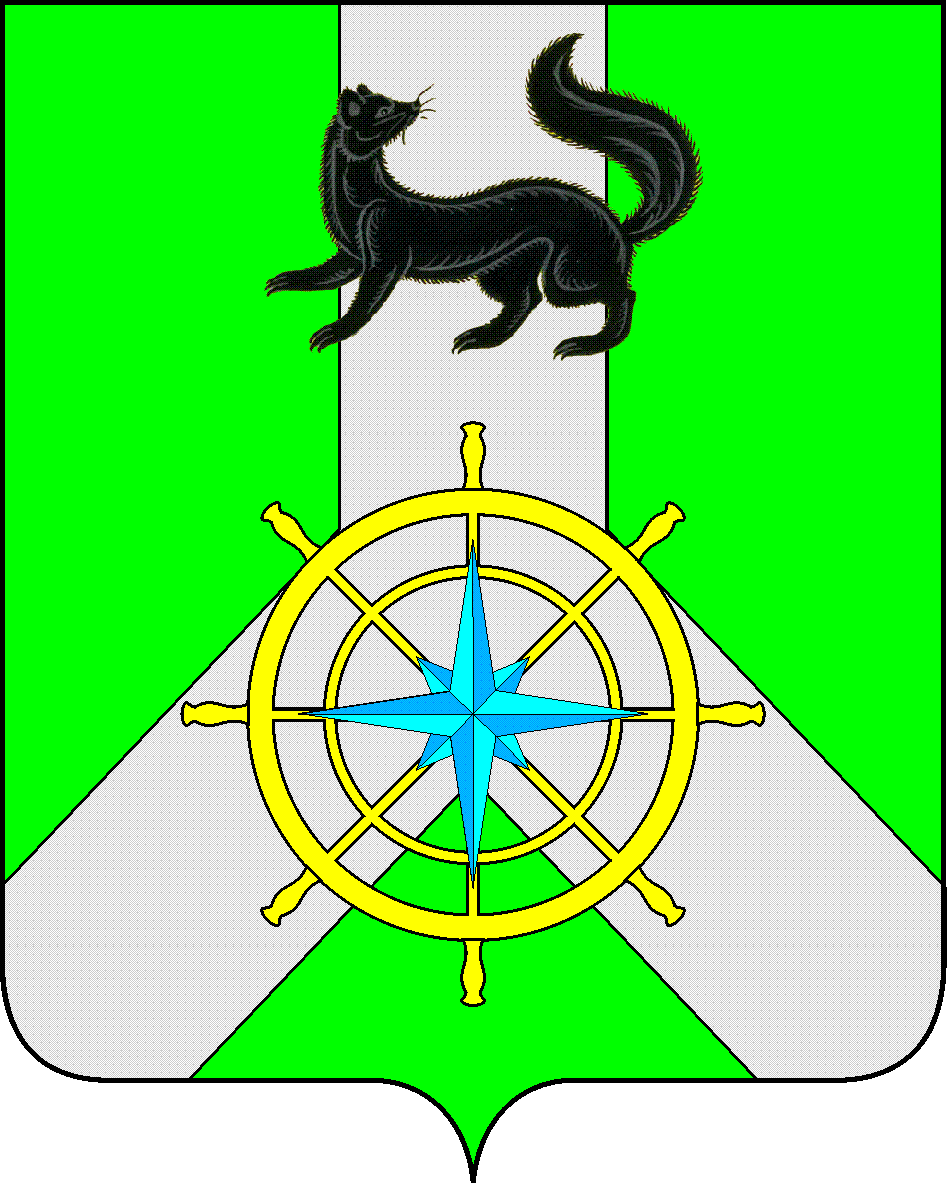 Р О С С И Й С К А Я   Ф Е Д Е Р А Ц И ЯИ Р К У Т С К А Я   О Б Л А С Т ЬК И Р Е Н С К И Й   М У Н И Ц И П А Л Ь Н Ы Й   Р А Й О НА Д М И Н И С Т Р А Ц И Я П О С Т А Н О В Л Е Н И ЕВ целях приведения нормативного правового акта в соответствие с действующим законодательством, руководствуясь Федеральным законом от 27.07.2010 N 210-ФЗ  "Об организации предоставления государственных и муниципальных услуг",  Федеральным законом от 06.10.2003 N 131-ФЗ  "Об общих принципах организации местного самоуправления в Российской Федерации", ст. 39,55 Устава муниципального образования Киренский район, администрация Киренского муниципального районаПОСТАНОВЛЯЕТ:1. Внести изменения в административный регламент предоставления муниципальной услуги «Предварительное согласование предоставления  земельных участков, на межселенной территории и территории сельских поселений Киренского муниципального района», утвержденный Постановлением администрации Киренского муниципального района от 07 сентября 2022 года № 558 в соответствии с Приложением к настоящему Постановлению.2 Настоящее постановление подлежит официальному опубликованию в газете Киренского района "Ленские Зори" и размещению на официальном сайте администрации Киренского муниципального района: https://kirenskraion.mo38.ru.	3. Постановление вступает в силу со дня опубликования.	4. Контроль за выполнением настоящего постановления возложить на заместителя мэра муниципального района - председатель комитета по имуществу и ЖКХ администрации Киренского муниципального района.Мэр района									К.В. СвистелинИсп. М.В. Тетерина Согласовано:Начальник правового отдела 		И.С. ЧернинаПриложение к Постановлению администрации Киренского  муниципального районаот 25 января 2023    № 37Изменения  в административный регламент по предоставлению муниципальной услуги «Предварительное согласование предоставления  земельных участков, на межселенной территории и территории сельских поселений Киренского муниципального района» утвержденный Постановлением администрации Киренского муниципального района от 07 сентября 2022 года № 558.1.  пункт 2.12 административного регламента, утвержденного Постановлением администрации Киренского муниципального района от 07.09.2022 года № 558 «Предварительное согласование предоставления  земельных участков, на межселенной территории и территории сельских поселений Киренского муниципального района» (далее Административный регламент) дополнить подпунктами следующего содержания:«16. документы, предусмотренные абзацем третьим пункта 2 постановления Правительства Иркутской области от 29 июня 2017 года N 428-пп "Об установлении Перечня документов, подтверждающих отнесение заявителей к категории граждан, обладающих правом на предоставление земельных участков в собственность бесплатно";2. пункт 2.19 Административного регламента дополнить подпунктом 2.19.31 следующего содержания:«2.19.31  наличие хотя бы одного из оснований установленных ст. 7 Закона Иркутской области от 28.12.2015 N 146-ОЗ "О бесплатном предоставлении земельных участков в собственность граждан";3. пункт 2.19 Административного регламента дополнить подпунктом 2.19.32 следующего содержания:«2.19.32 разработка схемы расположения земельного участка, образование которого допускается исключительно в соответствии с утвержденным проектом межевания территории»;4. подпункт 2.19.5 пункта 2.19 Административного регламента  изложить в новой редакции следующего содержания:«2.19.5 расположение земельного участка, образование которого предусмотрено схемой расположения земельного участка, в границах территории, для которой утвержден проект межевания территории, за исключением случаев, установленных федеральными законами»;5.  подпункт 2.19.29 пункта 2.19 Административного регламента изложить в новой редакции следующего содержания:«2.19.29 в отношении земельного участка, указанного в заявлении о его предоставлении, принято решение о предварительном согласовании его предоставления, срок действия которого не истек, и с заявлением о предоставлении земельного участка обратилось иное не указанное в этом решении лицо»;6. Таблицу Приложения № 3 Административного регламента дополнить строками следующего содержания:7. в Таблице Приложения № 3 Административного регламента строку 2.19.5 изложить в новой редакции следующего содержания:8. в Таблице Приложения № 3 Административного регламента строку 2.19.29 изложить в новой редакции следующего содержания:9. наименование административного регламента изложить в новой редакции следующего содержания:«Предварительное согласование предоставления  земельных участков, на межселенной территории и территории сельских поселений Киренского муниципального района»;10. в пункте 1.1 Административного регламента слова «Предварительное согласование предоставления земельного участка» заменить на слова «Предварительное согласование предоставления  земельных участков, на межселенной территории и территории сельских поселений Киренского муниципального района»;11. в пункте 1.1 Административного регламента  исключить слова «государственной или»;12. в пункте 2.10 Административного регламента  слова «Приложению № 5» заменить на слова «Приложению № 4»;13. в подпункте 2.19.19 пункта 2.19 Административного регламента слова «садоводства» заменить на слова «ведения  гражданами садоводства  для собственных нужд»;14. по тексту пункта 3.4.5 пункта 3.5 Административного регламента  слова «государственной (муниципальной) услуги» заменить на слова «муниципальной услуги»;15. в приложениях №№ 1-7 к Административному регламенту   исключить слова «государственной»;16 в приложении № 8 к Административному регламенту слово «государственной» заменить на слово «муниципальной»;17. в приложении № 3 к Административному регламенту слова «Выдача разрешения на    использование    земель    или    земельного    участка,    которые    находятся в государственной или муниципальной собственности, без предоставления земельных  участков  и  установления  сервитута,  публичного  сервитута» заменить на слова «Предварительное согласование предоставления  земельных участков, на межселенной территории и территории сельских поселений Киренского муниципального района».    от  25 января 2023 года                    №  37г. КиренскО внесении изменений 2.19.31  наличие хотя бы одного из оснований установленных ст. 7 Закона Иркутской области от 28.12.2015 N 146-ОЗ "О бесплатном предоставлении земельных участков в собственность граждан"Указываются основания такого вывода2.19.32разработка схемы расположения земельного участка, образование которого допускается исключительно в соответствии с утвержденным проектом межевания территорииУказываются основания такого вывода2.19.5  расположение земельного участка, образование которого предусмотрено схемой расположения земельного участка, в границах территории, для которой утвержден проект межевания территории, за исключением случаев, установленных федеральными законамиУказываются основания такого вывода2.19.29  в отношении земельного участка, указанного в заявлении о его предоставлении, принято решение о предварительном согласовании его предоставления, срок действия которого не истек, и с заявлением о предоставлении земельного участка обратилось иное не указанное в этом решении лицоУказываются основания такого вывода